 Vadovaudamasi Lietuvos Respublikos vietos savivaldos įstatymo 16 straipsnio 2 dalies 26 punktu, Lietuvos Respublikos valstybės ir savivaldybių turto valdymo, naudojimo ir disponavimo juo įstatymo 22 straipsnio 1 dalies 2 punktu, 22 straipsnio 2 dalies 5, 6 ir 7 punktais, Lietuvos Respublikos akcinių bendrovių įstatymo 50 straipsnio 1 dalimi, Sprendimo investuoti valstybės ir savivaldybių turtą priėmimo tvarkos aprašu, patvirtintu Lietuvos Respublikos Vyriausybės 2007 m. liepos 4 d. nutarimu Nr. 758 (Lietuvos Respublikos Vyriausybės 2016 m. vasario 18 d. nutarimo Nr. 149 redakcija) „Dėl Sprendimo investuoti valstybės ir savivaldybių turtą priėmimo kriterijų ir sprendimų priėmimo tvarkos aprašo patvirtinimo“ ir Savivaldybių turtinių ir neturtinių teisių įgyvendinimo savivaldybių valdomose įmonėse tvarkos aprašu, patvirtintu Lietuvos Respublikos Vyriausybės 2007 m. birželio 6 d. nutarimu Nr. 567 (Lietuvos Respublikos Vyriausybės 2018 m. kovo 28 d. nutarimo Nr. 313 redakcija) ,,Dėl savivaldybių turtinių ir neturtinių teisių įgyvendinimo savivaldybių valdomose įmonėse tvarkos aprašo patvirtinimo, atsižvelgdama į  Pagėgių savivaldybės  administracijos 2022 m. vasario 3 d. pasiūlymą Nr. R2-236 „Dėl savivaldybės finansinio turto investavimo į UAB ,,Pagėgių komunalinis ūkis“ ekonominis ir socialinis pagrindimas”, Pagėgių savivaldybės taryba n u s p r e n d ž i a:	1. Investuoti į uždarąją akcinę bendrovę ,,Pagėgių komunalinis ūkis“ 20000,00 Eur (dvidešimt  tūkstančių eurų 00 ct), įsigyjant 800 (aštuonis šimtus) vienetų bendrovės 25,00 Eur (dvidešimt penki eurai 00 ct) nominalios vertės paprastųjų vardinių akcijų.            2. Sprendimą paskelbti Teisės aktų registre ir Pagėgių savivaldybės interneto svetainėje  www.pagegiai.lt.  Šis sprendimas gali būti skundžiamas Lietuvos Respublikos administracinių ginčų komisijos Klaipėdos apygardos skyriui (H.Manto g. 37, 92236 Klaipėda) Lietuvos Respublikos ikiteisminio administracinių ginčų nagrinėjimo tvarkos įstatymo nustatyta tvarka arba Regionų apygardos administracinio teismo Klaipėdos rūmams (Galinio Pylimo g. 9, 91230 Klaipėda) Lietuvos Respublikos administracinių bylų teisenos įstatymo nustatyta tvarka per 1 (vieną) mėnesį nuo sprendimo paskelbimo ar įteikimo suinteresuotam asmeniui dienos. Savivaldybės meras					   Vaidas Bendaravičius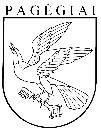 Pagėgių savivaldybės tarybasprendimasdėl Pagėgių SAVIVALDYBĖS finansinio TURTO INVESTAVIMO į uždarąją akcinę bendrovę ,,pagėgių komunalinis ūkis“ 2022 m. vasario 14 d. Nr. T-25 Pagėgiai